STATION # 1Question A: Identify the order.Question B: What is the common name of this insect?Question C: How do these insects protect themselves from predators?STATION # 2Question A: Identify the family.Question B: What is the common name of this insect?Question C: What food do both the larvae and the adults eat, the only difference being that the larvae eat this food when it is first prechewed by the adults?STATION # 3Question A: Identify the family.Question B: What is the common name of this insect?Question C: How long can it take for this insect to complete development, turning from a nymph into an adult?STATION # 4Question A: Identify the order.Question B: What is the common name of this insect?Question C: What gender is this specimen?STATION # 5Question A: At a certain time, this insect is found almost exclusively on leaves, as depicted in stage 2.  Why is this?Question B: What is the purpose of the structure in stage 4?Question C: The insects in stages 5 and 6 are both adults.  Why do they differ so much in size?STATION # 6Question A: Identify the order.Question B: What is the common name of this insect?Question C: How many tarsi does this insect have? STATION # 7Question A: Identify the order.Question B: What is the common name of this insect?Question C: What other insect resembles this insect, and why?STATION # 8Question A: Identify the family.Question B: What is the common name of this insect?Question C: What type of relationship does this insect have with aphids?STATION # 9Question A: Identify the order.Question B: What is the common name of this insect?Question C: What type of forelimbs does this insect have?STATION # 10Question A: Identify the order.Question B: What is the common name of this insect?Question C: How far north could this insect hypothetically live?STATION # 12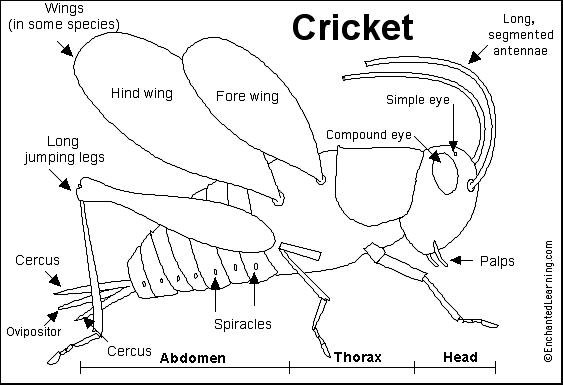 STATION # 11Question A: Identify the order.Question B: What is the common name of this insect?Question C: What kind of an impact does this insect have on the environment?STATION # 13Question A: Identify the family.Question B: What is the common name of this insect?Question C: The larvae of this insect are called “round headed bores”.  What do the larvae bore into?  Is this good or bad for the environment?STATION # 14Question A: Identify the order.Question B: What is the common name of this insect?Question C: How does this insect protect itself from predators?STATION # 15Question A: Identify the family.Question B: What is the common name of this insect?Question C: What is the name of the triangle-shaped structure on the insect’s head?STATION # 16Question A: Identify the order.Question B: What is the common name of this insect?Question C: These insects are named for their inability to survive in what type of environment?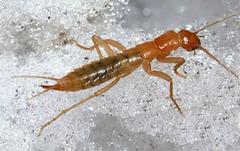 